							Toruń, 22 stycznia 2024 roku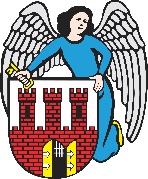     Radny Miasta Torunia        Piotr Lenkiewicz								Sz. Pan								Michał Zaleski								Prezydent Miasta ToruniaWNIOSEKPowołując się na § 18.1 Regulaminu Rady Miasta Torunia zwracam się do Pana Prezydenta z wnioskiem:- o wycięcie krzaków ograniczających widoczność na rogu ulic Nenufarów i Sitowia (narożnik bliżej sklepu Lidl).UZASADNIENIEW przedmiotowej lokalizacji znajduje się krzew, który szczególnie w porze wiosennej i letniej tj. pełnego rozkwitu ogranicza widoczność kierowcom. Skrzyżowanie w tym miejscu dotyczy dróg równorzędnych stąd każde ograniczenie pola widzenia powoduje trudności w ruchu. Proszę o wykonanie stosownych prac porządkowych.                                                                        /-/ Piotr Lenkiewicz										Radny Miasta Torunia